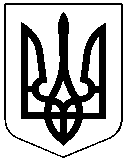 ЧЕРКАСЬКА РАЙОННА РАДАРІШЕННЯ04.06.2020 №45-13/VII	Про звернення депутатів Черкаської районної ради Відповідно до статті 43 Закону України «Про місцеве самоврядування в Україні», враховуючи подання депутата Черкаської районної ради          Костенка С.О. від 04.05.2020 №1-5/2020, погодження постійної комісії районної ради з питань економічного розвитку села, комунальної власності та державної регуляторної політики, президії районна радаВИРІШИЛА:Схвалити звернення депутатів Черкаської районної ради до Президента України та Кабінету Міністрів України, що додається.Звернутися до районних рад Черкаської області щодо підтримання даного звернення.Голова										О.СОБКОПрезидент УкраїниКабінет Міністрів УкраїниДЕПУТАТСЬКЕ ЗВЕРНЕННЯПро внесення змін до деяких законодавчих актів України у сфері безпеки експлуатації колісних транспортних засобів відповідно до вимог Угоди про асоціацію між Україною, з однієї сторони, та Європейським Союзом, Європейським співтовариством з атомної енергії і їхніми державами-членами,з іншої сторониМіністерство інфраструктури України підготувало законопроект «Про внесення змін до деяких законодавчих актів України у сфері безпеки експлуатації колісних транспортних засобів відповідно до вимог Угоди про асоціацію між Україною, з одного боку, та Європейським Союзом, Європейським співтовариством з атомної енергії та їх державами-членами, з іншої сторони».  Наразі даний документ знаходився в процесі громадського обговорення (https://mtu.gov.ua/projects/262/). Та норми, які ним передбачені, викликають суттєве занепокоєння та встановлюють корупційні схеми.Законопроектом планується змінити:повернути скасований у 2011 році техогляд для всіх автомобілів та тракторів;пропонується збільшити розмір мінімального штрафу у 10 разів з 340 гривень до 3400 гривень за керування транспортним засобом з порушенням нормативів і технічних приписів;пропонується збільшити розмір мінімального штрафу у 10 разів з 340 гривень до 3400 гривен за керування транспортним засобом, що підлягає перевірці на придатність до експлуатації, але своєчасно її не пройшов, а повторне таке порушення буде коштувати 17000 грн.;здійснення придорожньої перевірки транспортних засобів на придатність до експлуатації, а саме: посадові особи центрального органу виконавчої влади, що реалізує державну політику з питань безпеки на наземному транспорті, матимуть змогу зупиняти транспортні засоби та вимагати для перевірки: посвідчення водія, реєстраційний документ на транспортний засіб, свідоцтво про придатність транспортного засобу до експлуатації, страховий поліс (сертифікат) про укладення договору обов’язкового страхування цивільно-правової відповідальності власників наземних транспортних засобів, свідоцтво про професійну компетентність водія або кваліфікаційну картку водія, протокол перевірки та адаптації тахографа та/або обмежувача швидкості, картку водія до цифрового тахографа, заповнені тахокарти за поточний день та попередні 28 календарних днів, або роздруківку даних роботи тахографа у разі обладнання транспортного засобу цифровим тахографом, документи на вантаж, передбачені законодавством, дозвіл на участь у дорожньому русі транспортних засобів, вагові або габаритні параметри яких перевищують нормативні, якщо наявність у водія таких документів передбачено законодавством;у разі незгоди водія транспортного засобу на проведення придорожньої перевірки транспортного засобу на придатність до експлуатації скасовується техогляд (документ на придатність) та за невиконання законних вимог посадових осіб, а також створення перешкод для виконання покладених на них обов’язків тягне за собою накладення штрафу в розмірі від 17000 до 34000 грн. (ст. 18852 КУпАП);під час початкової придорожньої перевірки транспортного засобу на придатність до експлуатації посадова особа органу виконавчої влади, що реалізує державну політику з питань безпеки на наземному транспорті проводить візуальну оцінку стану транспортного засобу;функції з контролю за професійною діяльністю акредитованих надавачів послуг  Мінінфраструктури пропонує надати новоствореному Бюро з безпеки експлуатації колісних транспортних засобів.Отже, лише декількома вище переліченими нововеденнями, які ніби вимагає Угода про асоціацію між Україною, з однієї сторони, та Європейським Союзом, Європейським співтовариством з атомної енергії і їхніми державами-членами, з іншої сторони, представники Мінінфраструктури вирішили повернути на українські дороги славнозвісне ДАІ, у вигляді посадових осіб (експертів) Мінінфраструктури, які зобов’язані тим же Законопроектом перевіряти не менше ніж 5% автомобілів, що зареєстровані в Україні. При чому це будуть настільки експерти, що за допомогою візуального огляду зможуть визначити чи справний транспортний засіб чи ні. А якщо врахувати, що в КУпАП  планується внести зміни і змінити слова «стандарти» на «нормативи і технічні приписи» то, для прикладу, експлуатація автомобіля з пошкодженим лакофарбовим покриттям ЗАБОРОНЕНА. А отже з урахуванням мінімального штрафу 3400 грн. - це призведе до МЕГАКОРУПЦІЇ!!!!Таких вимог, які наші «схемщики» прикривають європейськими, немає у жодній країні Європи.Це не законопроект – а проста корупційна схема. А тому з боку громадськості – вимагаємо ВИКЛЮЧИТИ корупційну складову із Законопроекту: у вигляді здійснення придорожньої перевірки транспортних засобів на придатність до експлуатації; виключити норму з контролю за професійною діяльністю акредитованих надавачів послуг  через Бюро з безпеки експлуатації колісних транспортних засобів, яке прямо порушує Конституцію України та Закон України «Про захист економічної конкуренції», прямий або непрямий примус суб’єктів господарювання до вступу в асоціації, концерни, міжгалузеві, регіональні чи інші форми об’єднань або здійснення узгоджених дій концентрації суб’єктів господарювання в інших формах є грубим порушенням антимонопольного законодавства;виключити норми, що передбачають збільшення штрафних санкцій у 10 разів.СХВАЛЕНО							на 45 позачерговій сесії 							Черкаської районної ради04.06.2020